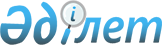 О внесении изменений и дополнения в Указ Президента Республики Казахстан от 19 декабря 2007 года № 495 "О создании специальной экономической зоны "Национальный индустриальный нефтехимический технопарк"Указ Президента Республики Казахстан от 17 октября 2012 года № 406      ПРЕСС-РЕЛИЗ      Подлежит опубликованию в

Собрании актов Президента

и Правительства     

Республики Казахстан   

      В соответствии с Законом Республики Казахстан от 21 июля 2011 года «О специальных экономических зонах в Республике Казахстан» ПОСТАНОВЛЯЮ:



      1. Внести в Указ Президента Республики Казахстан от 19 декабря 2007 года № 495 «О создании специальной экономической зоны «Национальный индустриальный нефтехимический технопарк» (САПП Республики Казахстан, 2007 г., № 47, ст. 560; 2009 г., № 40, ст. 388) следующие изменения и дополнение:



      1) пункт 2 изложить в следующей редакции:

      «2. Утвердить прилагаемые:

      1) Положение о СЭЗ;

      2) целевые индикаторы функционирования и критический уровень недостижения целевых индикаторов СЭЗ.»;



      2) Положение о специальной экономической зоне изложить в новой редакции согласно приложению 1 к настоящему Указу;



      3) дополнить целевыми индикаторами функционирования и критическим уровнем недостижения целевых индикаторов специальной экономической зоны согласно приложению 2 к настоящему Указу.



      2. Настоящий Указ вводится в действие со дня подписания.      Президент

      Республики Казахстан                       Н.Назарбаев 

ПРИЛОЖЕНИЕ 1      

к Указу Президента   

Республики Казахстан   

от 17 октября 2012 года № 406УТВЕРЖДЕНО        

Указом Президента    

Республики Казахстан    

от 19 декабря 2007 года № 495 ПОЛОЖЕНИЕ

о специальной экономической зоне «Национальный индустриальный

нефтехимический технопарк» 1. Общие положения      1. Специальная экономическая зона «Национальный индустриальный нефтехимический технопарк» (далее - СЭЗ) расположена на территории Атырауской области согласно прилагаемому плану.

      Территория СЭЗ составляет 3475,9 гектара и является неотъемлемой частью территории Республики Казахстан.

      2. СЭЗ создается в целях:

      1) разработки и реализации прорывных инвестиционных проектов по созданию и развитию нефтехимических производств мирового уровня по глубокой переработке углеводородного сырья и выпуску широкой конкурентоспособной нефтехимической продукции с высокой добавленной стоимостью; 

      2) привлечения инвестиций в строительство и комплексное развитие нефтехимических производств на основе механизмов государственно-частного партнерства; 

      3) строительства новых взаимосвязанных, высокоэффективных и инновационных нефтехимических производств;

      4) осуществления интеграции казахстанской нефтехимической продукции в общемировую систему производства и сбыта, создания инновационной, конкурентоспособной отечественной нефтехимической продукции в соответствии с международными стандартами (ИСО);

      5) разработки и реализации научно-исследовательских и научно-технических инновационных проектов по созданию и совершенствованию нефтехимических производств и технологий по очистке, глубокой переработке углеводородного сырья;

      6) подготовки и переподготовки специалистов для нефтехимических производств в соответствии с международными стандартами.

      3. Деятельность СЭЗ регулируется Конституцией Республики Казахстан, Законом Республики Казахстан от 21 июля 2011 года «О специальных экономических зонах в Республике Казахстан», настоящим Положением и иными нормативными правовыми актами Республики Казахстан. 

      4. Приоритетными видами деятельности на территории СЭЗ являются: 

      1) строительство и ввод в эксплуатацию объектов инфраструктуры, нефтехимических, химических и смежных производств в соответствии с проектно-сметной документацией;

      2) производство продуктов химической промышленности;

      3) производство нефтехимической продукции, а также продукции сопутствующих, смежных производств и технологий. 2. Управление СЭЗ      5. Управление СЭЗ осуществляется в соответствии с Законом Республики Казахстан от 21 июля 2011 года «О специальных экономических зонах в Республике Казахстан». 3. Налогообложение на территории СЭЗ      6. Налогообложение на территории СЭЗ регулируется налоговым законодательством Республики Казахстан. 4. Таможенное регулирование      7. Таможенное регулирование на территории СЭЗ осуществляется в соответствии с положениями таможенного законодательства Таможенного союза и Республики Казахстан.

      8. Таможенная процедура свободной таможенной зоны может применяться на территории СЭЗ или на части ее территории.

      9. Под таможенную процедуру свободной таможенной зоны помещаются товары, предназначенные для размещения и (или) использования на территории СЭЗ лицами, осуществляющими приоритетные виды деятельности на территории СЭЗ в соответствии с договором об осуществлении деятельности в качестве участника СЭЗ.

      10. Территория СЭЗ, на которой применяется таможенная процедура свободной таможенной зоны, является зоной таможенного контроля. Границы СЭЗ по ее периметру обустраиваются и оборудуются специальными ограждениями в целях проведения таможенного контроля. 

      11. На территории СЭЗ могут создаваться места временного хранения товаров в порядке, определенном таможенным законодательством Таможенного союза и Республики Казахстан. 

      12. На территории СЭЗ могут размещаться и использоваться товары, помещенные под таможенную процедуру свободной таможенной зоны, а также товары Таможенного союза, не помещенные под таможенную процедуру свободной таможенной зоны, и иностранные товары, помещенные под иные таможенные процедуры.

      13. Товары, ввезенные на территорию СЭЗ и помещенные под таможенную процедуру свободной таможенной зоны, рассматриваются как находящиеся вне таможенной территории Таможенного союза для целей применения таможенных пошлин, налогов, а также мер нетарифного регулирования. 

      14. Таможенные операции, связанные с временным хранением, таможенным декларированием, таможенной очисткой и выпуском товаров, а также проведением таможенного контроля на территории СЭЗ, осуществляются в порядке, определенном таможенным законодательством Таможенного союза и Республики Казахстан.  5. Охрана окружающей среды      15. Деятельность СЭЗ в части экологического регулирования осуществляется в соответствии с экологическим законодательством Республики Казахстан и основана на рациональном и эффективном использовании природных ресурсов посредством создания условий для перехода к устойчивому развитию и охране окружающей среды на основе баланса экономических, социальных и экологических аспектов повышения качества жизни. 6. Заключительные положения      16. Условия, установленные в настоящем Положении, могут изменяться Указом Президента Республики Казахстан.

      17. Досрочное упразднение СЭЗ осуществляется в соответствии с Законом Республики Казахстан от 21 июля 2011 года «О специальных экономических зонах в Республике Казахстан». 

      18. Деятельность СЭЗ, не урегулированная настоящим Положением, осуществляется в соответствии с действующим законодательством Республики Казахстан и Таможенного союза. ПРИЛОЖЕНИЕ                  

к Положению о специальной экономической зоне

«Национальный индустриальный нефтехимический

технопарк», утвержденному Указом Президента

Республики Казахстан от 19 декабря 2007 года № 495 ПЛАН

территории специальной экономической зоны

«Национальный индустриальный нефтехимический технопарк»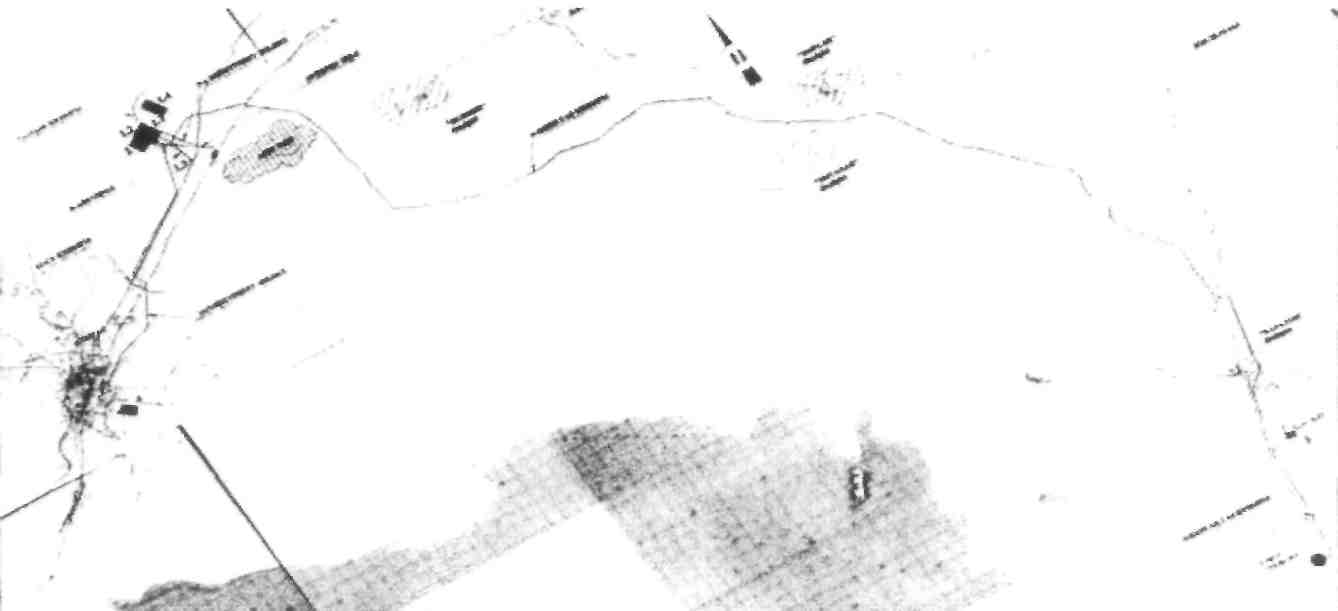 1 - Территория нефтехимического комплекса (далее - 1-НXK)

1.1 - Площадка завода НХК - 463,7 га

1.2 - Железнодорожная станция НХК - 95,93 га 

1.3 - Вахтовый поселок - 4,01 га 

1.4 - Пруд-испаритель НХК - 375,02 га 

2 - АО «Национальная компания «КазМунайГаз» Ароматика - 336,25 га

3 - Газосепараторная установка НХК - 100 га

4 - Промышленная зона между Атырауским нефтеперерабатывающим заводом и существующим полипропиленовым заводом - 285 гаТерритория СЭЗ «Национальный индустриальный нефтехимический технопарк» под инфраструктурные объекты НХК - 1816 га5 - Трубопровод сухого газа - 163,79 га 

6 - Трубопровод сырьевого газа -1435,74 га 

7 - Топливный газопровод - 28,32 га 

8 - Подъездная автодорога - 17,8 га

9-2 - Линии электропередачи - 9,49 га 

10 - Железная дорога - 27, 69 га

11 - Водовод - 89,67 га

12 - Линия электропередачи - 43,36 гаОбщая площадь составляет 3475,9 га

ПРИЛОЖЕНИЕ 2      

к Указу Президента    

Республики Казахстан   

от 17 октября 2012 года № 406      УТВЕРЖДЕНЫ       

Указом Президента    

Республики Казахстан    

от 19 декабря 2007 года № 495 ЦЕЛЕВЫЕ ИНДИКАТОРЫ

функционирования и критический уровень недостижения целевых

индикаторов специальной экономической зоны

«Национальный индустриальный нефтехимический технопарк»продолжение
					© 2012. РГП на ПХВ «Институт законодательства и правовой информации Республики Казахстан» Министерства юстиции Республики Казахстан
				№ п/пЦели.задачи и показатели (наименования)Единица измеренияБазовый период (2012 год)Достижение к 2017 годуДостижение к 2017 годуДостижение к 2022 годуДостижение к 2022 году№ п/пЦели.задачи и показатели (наименования)Единица измеренияБазовый период (2012 год)целевой индикаторкритический уровеньцелевой индикаторкритический уровень123456781.Общий объем инвестиций, в том числе:млрд. тенге-9454729504751)объем иностранных инвестициймлрд. тенге-96,754897,75492)объем отечественных инвестициймлрд. тенге-848,25424852,254262.Объем производства товаров и услуг (работ) на территории специальной экономической зонымлрд. тенге-297,12148,561 369,13684,573.Количество участников компании-8613184.Количество лиц, осуществляющих вспомогательный вид деятельностичеловек-15730155.Количество рабочих мест, создаваемых на территории специальной экономической зонычеловек-4402204902456.Доля казахстанского содержания в общем объеме производства на территории специальной экономической зоны%-30154020Достижение к 2027 годуДостижение к 2027 годуДостижение к 2032 годуДостижение к 2032 годуцелевой индикаторкритический уровеньцелевой индикаторкритический уровень910111295547896048198,755099,7551856,25428860,254301 784,12892,061 878,52939,26181123144520603054027059029550256030